enlarged editorial committeeGeneva, January 8 and 9, 2014Revised Draft Agenda
Document prepared by the Office of the Union 

Disclaimer:  this document does not represent UPOV policies or guidance
1.	Opening of the meeting 2.	Adoption of the agenda3.	TGP documents (document TC-EDC/Jan14/2)Revision of TGP documents TGP/0: List of TGP Documents and Latest Issue Dates (document TC-EDC/Jan14/2)TGP/2: List of Test Guidelines Adopted by UPOV (document TC-EDC/Jan14/2)TGP/5: Experience and Cooperation in DUS Testing, Section 10: Notification of Additional Characteristics and States of ExpressionDocument TGP/5 Section 10/3 Draft 1: “Notification of Additional Characteristics and States of Expression” (document TC-EDC/Jan14/3) TGP/7: Development of Test Guidelines Revision of document TGP/7: Additional Standard Wording for Growing Cycle for Tropical Species (document TC-EDC/Jan14/4) Revision of document TGP/7: Source of Propagating Material (document TC-EDC/Jan14/5)Revision of document TGP/7: Indication of Growth Stage in Test Guidelines (document TC-EDC/Jan14/6)Revision of document TGP/7: Providing Illustrations of Color in Test Guidelines (document TC-EDC/Jan14/7)Revision of document TGP/7: Presence of Leading Expert at Technical Working Party Sessions (document TC-EDC/Jan14/8)TGP/8: Trial Design and Techniques Used in the Examination of Distinctness, Uniformity and StabilityRevision of document TGP/8: Part I: DUS Trial Design and Data Analysis, New Section: Minimizing the Variation due to Different Observers (document TC-EDC/Jan14/9)	Revision of document TGP/8: Part II: Selected Techniques Used in DUS Examination, Section 3: Method of Calculation of COYU (document TC-EDC/Jan14/10)	Revision of document TGP/8: Part II: Selected Techniques Used in DUS Examination, New Section 10: Minimum Number of Comparable Varieties for the Relative Variance Method (document TC-EDC/Jan14/11)	Revision of document TGP/8: Part II: Selected Techniques used in DUS Examination, New Section 11: Examining DUS in Bulk Samples (document TC-EDC/Jan14/12)	Revision of document TGP/8: Part II: Selected Techniques Used in DUS Examination, New Section: Data Processing for the Assessment of Distinctness and for Producing Variety Descriptions (document TC-EDC/Jan14/13)	Revision of document TGP/8: Part II: Selected Techniques Used in DUS Examination, New Section: Guidance of Data Analysis for Blind Randomized Trials (document TC-EDC/Jan14/14)	Revision of document TGP/8: Part II: Selected Techniques Used in DUS Examination, New Section12: Examining Characteristics Using Image Analysis (document TC-EDC/Jan14/15)Revision of document TGP/8: Part II: Selected Techniques Used in DUS Examination, New Section: Statistical Methods for Visually Observed Characteristics (document TC-EDC/Jan14/16)Assessing Uniformity by Off-Types on Basis of More than One Sample or Sub-Samples(document TC-EDC/Jan14/23)TGP/9: Examining Distinctness (document TC-EDC/Jan14/2)TGP/14:Glossary of Terms Used in UPOV DocumentsRevision of document TGP/14: Section 2: Botanical Terms, Subsection 3: Color, Definition of "Dot" (document TC-EDC/Jan14/17)4.	Structure and content of TGP documents to be presented at TC session 5.	Test Guidelines 		Proposed for adoption by the Technical Committee in 2014New Test GuidelinesRevisionsPartial RevisionsCorrection of Test Guidelines6.	Molecular Techniques (document TC-EDC/Jan14/24)7.	Dates and organization of future meetings8.	Closing of the meeting [End of document]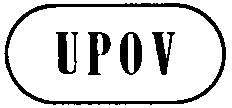 ETC-EDC/Jan14/1 Rev.ORIGINAL:  EnglishDATE:  January 6, 2014INTERNATIONAL  FOR THE PROTECTION OF NEW VARIETIES OF PLANTS INTERNATIONAL  FOR THE PROTECTION OF NEW VARIETIES OF PLANTS INTERNATIONAL  FOR THE PROTECTION OF NEW VARIETIES OF PLANTS TG/HOSTA(proj.8)Hosta (Hosta Tratt.)TWOTG/LILAC(proj.5)Lilac (Syringa L.)TWOTG/LITCHI(proj.4)Litchi (Litchi chinensis Sonn.)TWFTG/MANDE(proj.6)Mandevilla (Mandevilla sanderi (Hemsl.) Woodson; Mandevilla ×amabilis (Backh. & Backh. f.) Dress)TWOTG/RHODES(proj.3)Rhodesgrass (Chloris gayana Kunth)TWATG/VANIL(proj.4)Vanilla (Vanilla planifolia Jacks.)TWFTG/33/7(proj.3)Kentucky Bluegrass (Poa pratensis L.) (Revision)TWATG/93/4(proj.4)Groundnut (Arachis L.) (Revision)TWATG/163/4(proj.4)Apple Rootstocks (Malus Mill.) (Revision)TWFTG/166/4(proj.5)Opium/Seed Poppy (Papaver somniferum L.) (Revision)TWVTG/187/2(proj.3)Prunus Rootstocks (Prunus L.)TWFTG/198/2(proj.3)Chives (Allium schoenoprasum L.) (Revision)TWVTC-EDC/Jan14/18Cucumber (Cucumis sativus L.) 
(Partial revision: disease resistance)TWVTC-EDC/Jan14/19Melon (Cucumis melo L.) 
(Partial revision: disease resistance)TWVTC-EDC/Jan14/20Pea (Pisum sativum L.) 
(Partial revision: grouping characteristics)TWA/
TWVTC-EDC/Jan14/21Peach (Prunus persica (L.) Batsch) (Partial revision)TWFTC-EDC/Jan14/22Curly Kale (Brassica oleracea L. var. sabellica L.) (document TG/90/6) (Correction Characteristic 4)Tomato Rootstocks (document TG/294/1)
(Correction Addendum 24)African Lily (Agapanthus L’Hér.) (document TG/266/1 Rev.)
(Correction numbering in Chapter TQ 5)TWV


TWV

TWO